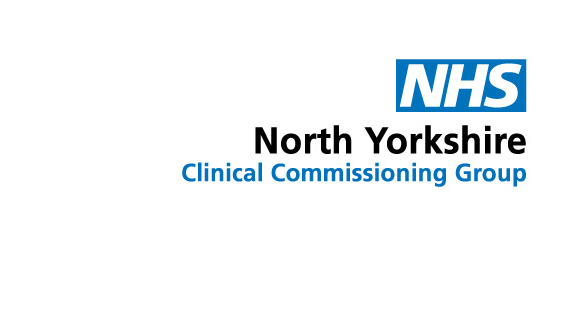 Exceptional Circumstances Submission Form(Mental Health Individual Funding Requests)On completion please send to:  ny.mentalhealthifr@nhs.net        Please ensure that you enclose a copy of the referral letter with this form.  The referral cannot be considered unless all relevant information is included.  CCONTACT INFORMATIONReferring ClinicianGP/Consultant Name:GP/Consultant Name:Referring ClinicianGP Name (if different to referring clinician)GP Name (if different to referring clinician)Referring ClinicianPractice/Hospital  name and address:Practice/Hospital  name and address:Referring ClinicianTel:Tel:Referring ClinicianFax:Fax:Referring ClinicianEmail:Email:Referring ClinicianProvider referred to:Provider referred to:Patient DetailsNHS Number:NHS Number:Patient DetailsDate of referral to exception panel:Date of referral to exception panel:Patient DiagnosisPatient DiagnosisIntervention RequestedIntervention RequestedSignificant clinical historye.g. duration of symptoms, co-morbiditiesSignificant clinical historye.g. duration of symptoms, co-morbiditiesGive details of relevant treatment/management/ investigations carried out in primary/secondary care (in accordance with the relevant clinical thresholds)Give details of relevant treatment/management/ investigations carried out in primary/secondary care (in accordance with the relevant clinical thresholds)7.   Please describe the clinicalneed for this intervention7.   Please describe the clinicalneed for this intervention8.   Please explain why thispatient is likely to haveexceptional benefit fromthis intervention, i.e.significantly more benefitfrom this intervention thanmight be expected for theaverage patient with thatparticular condition.8.   Please explain why thispatient is likely to haveexceptional benefit fromthis intervention, i.e.significantly more benefitfrom this intervention thanmight be expected for theaverage patient with thatparticular condition.9.  What would be theestimated impact ofdenying access to theintervention on; mobility,self-care, pain/discomfort,anxiety/depression?9.  What would be theestimated impact ofdenying access to theintervention on; mobility,self-care, pain/discomfort,anxiety/depression?10.  Patient has given consent to share information to all organisations involved in this process (please tick box to confirm)10.  Patient has given consent to share information to all organisations involved in this process (please tick box to confirm)10.  Patient has given consent to share information to all organisations involved in this process (please tick box to confirm)10.  Patient has given consent to share information to all organisations involved in this process (please tick box to confirm)